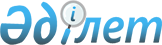 О предоставлении социальной помощи на приобретение топлива специалистам государственных организаций социального обеспечения, образования, культуры, спорта и ветеринарии проживающим и работающим в сельских населенных пунктах Махамбетского района
					
			Утративший силу
			
			
		
					Решение Махамбетского районного маслихата Атырауской области от 24 октября 2014 года № 233. Зарегистрировано Департаментом юстиции Атырауской области 6 ноября 2014 года № 3039. Утратило силу решением маслихата Махамбетского района Атырауской области от 22 сентября 2015 года № 321      Примечание РЦПИ.

      В тексте документа сохранена пунктуация и орфография оригинала.

      Сноска. Утратило силу решением маслихата Махамбетского района Атырауской области от 22.09.2015 № 321 (вводится в действие по истечении десяти календарных дней после дня его первого официального опубликования).



      В соответствии с подпунктом 15) пункта 1 статьи 6 Закона Республики Казахстан от 23 января 2001 года "О местном государственном управлении и самоуправлении в Республике Казахстан", с пунктом 5 статьи 18 Закона Республики Казахстан от 8 июля 2005 года "О государственном регулировании развития агропромышленного комплекса и сельских территорий", районный маслихат РЕШИЛ:



      1. Предоставить единовременную социальную помощь на приобретение топлива специалистам государственных организаций социального обеспечения, образования, культуры, спорта и ветеринарии проживающим и работающим в сельских населенных пунктах Махамбетского района в размере 5000 (пяти тысяч) тенге за счет средств районного бюджета.



      2. Контроль за исполнением настоящего решения возложить на председателя постоянной комиссии районного маслихата по вопросам экономики и бюджета (Ш.Торбаева).



      3. Настоящее решение вступает в силу со дня государственной регистрации в органах юстиции и вводится в действие по истечении десяти календарных дней после дня его первого официального опубликования.      Председатель очередной

      27-сессии районного маслихата              Т. Есенгазиев      Секретарь районного маслихата              А. Курманбаев
					© 2012. РГП на ПХВ «Институт законодательства и правовой информации Республики Казахстан» Министерства юстиции Республики Казахстан
				